Indicação nº 1794/2017Ementa: destocamento na Rua Genésia Gimenez Árico, número 13, Jd. Lorena.Exmo. Senhor Presidente.A Vereadora Mônica Morandi requer nos termos do art. 127 do regimento interno, que seja encaminhado ao Exmo. Prefeito Municipal a seguinte indicação:Solicitar que o departamento competente tome as providências que se fizerem necessárias para que seja feito o destocamento na Rua Genésia Gimenez Árico, número 13, no bairro Jd. Lorena.Justificativa:	Esta indicação se faz necessária considerando reclamação de moradores que há meses protocolaram pedido junto à Prefeitura Municipal e ainda não foram atendidos.						Valinhos, 18 de Julho de 2017.___________________________ Mônica MorandiVereadoraFoto Anexa.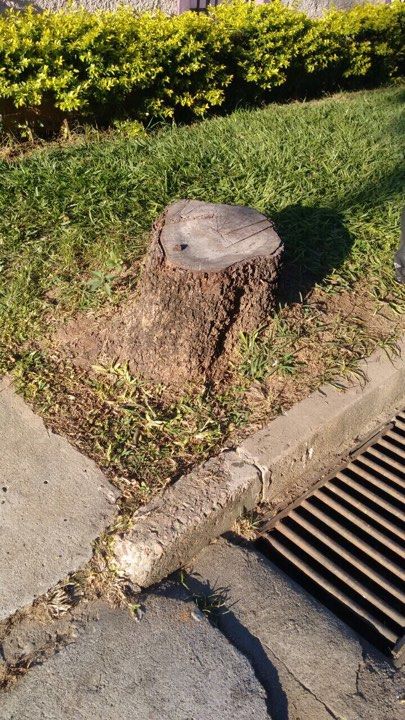 